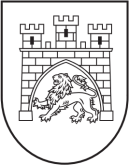 Львівська міська радаДепартамент гуманітарної політикиУправління освітиВідділ освіти Галицького  та Франківського районів   ЛІЦЕЙ “ГАЛИЦЬКИЙ”   лЬВІВСЬКОЇ МІСЬКОЇ РАДИ    79019‚ м. Львів‚ вул. Замкова, 4; тел. (032) 260-30-75 е-mail: nvk_halycka@ukr.net№ з/пНазва шкільного гуртка П.І.П. керівника гуртка, контактний телефон Графік  роботигуртка/секціїГрафік  роботигуртка/секціїГрафік  роботигуртка/секції1Вокальний М.Фісунова0975849443Понеділок Вівторок 13.30-18.0013.30-18.00Каб 1Каб 12Захист ВітчизниЮ.Зюганов0985409161Понеділок Середа   П’ятниця16.15-19.1516.15-19.1516.15-19.15Каб 29Каб 29Каб 293Шахи Ю.Красногор0673733013Вівторок Четвер 14.00-16.1514.00-16.15Каб 9,32Каб 9,14Чирлідінг М.Калинка0966669946Понеділок Вівторок Середа  Четвер П’ятниця13.30-15.0016.15-18.3013.30-15.0016.15-18.3013.30-15.00АЗАЗАЗАЗАЗНазва гуртка та назва ПНЗ та ДЮСШ, які вони представляютьП.І.П. керівника гуртка, контактний телефон Графік  роботигуртка/секціїГрафік  роботигуртка/секціїГрафік  роботигуртка/секції5Дизайн «Галицьке юнацтво»І. Смаль0978538323Середа 14.00-17.00Каб 166Фотогурток  «Об’єктив»«Галицьке юнацтво»А.Бомчик0971049978Вівторок 15.30-18.30Каб 307Англійська для малечі«Галицьке юнацтво»А.Бекіров0978875983Понеділок Віторок Четвер14.00-18.0014.00-16.0014.00-18.00Каб 9Каб 15Каб 18Назва гуртка та назва ГО, клубів, які вони представляютьП.І.П. керівника гуртка, контактний телефон Графік  роботигуртка/секціїГрафік  роботигуртка/секціїГрафік  роботигуртка/секції8Бойовий гопакГО «Центральна школа бойового гопака»У. Шемедюк0990791207ВівторокЧетвер15.15-17.15СЗ9ФехтуванняГО «Клуб спортивного фехтування»М.Калинка0966669946Понеділок Середа   П’ятниця15.30-19.00СЗ